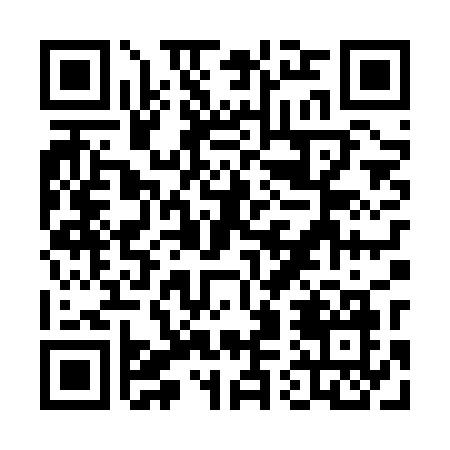 Prayer times for Pomarzanowice, PolandWed 1 May 2024 - Fri 31 May 2024High Latitude Method: Angle Based RulePrayer Calculation Method: Muslim World LeagueAsar Calculation Method: HanafiPrayer times provided by https://www.salahtimes.comDateDayFajrSunriseDhuhrAsrMaghribIsha1Wed2:415:1912:485:568:1810:442Thu2:375:1712:485:578:2010:473Fri2:355:1512:485:588:2110:514Sat2:345:1312:485:598:2310:535Sun2:335:1112:486:008:2510:546Mon2:335:0912:476:018:2610:557Tue2:325:0812:476:028:2810:558Wed2:315:0612:476:038:3010:569Thu2:305:0412:476:048:3110:5710Fri2:305:0212:476:058:3310:5711Sat2:295:0112:476:068:3510:5812Sun2:284:5912:476:078:3610:5913Mon2:284:5712:476:088:3810:5914Tue2:274:5612:476:098:4011:0015Wed2:264:5412:476:108:4111:0116Thu2:264:5312:476:118:4311:0117Fri2:254:5112:476:128:4411:0218Sat2:254:5012:476:138:4611:0319Sun2:244:4812:476:148:4711:0420Mon2:234:4712:476:158:4911:0421Tue2:234:4612:486:158:5011:0522Wed2:234:4412:486:168:5211:0623Thu2:224:4312:486:178:5311:0624Fri2:224:4212:486:188:5411:0725Sat2:214:4112:486:198:5611:0726Sun2:214:4012:486:198:5711:0827Mon2:204:3812:486:208:5811:0928Tue2:204:3712:486:219:0011:0929Wed2:204:3612:486:229:0111:1030Thu2:194:3612:496:229:0211:1131Fri2:194:3512:496:239:0311:11